Проект 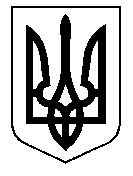 ТАЛЬНІВСЬКА РАЙОННА РАДАЧеркаської областіР  І  Ш  Е  Н  Н  Я________Про план заходів та кошторис витрат з реалізації у 2020 році програми організаційного і технічного забезпечення здійснення заходів щодо утримання та використання об’єктів спільної власності територіальних громад сіл і міста району на 2016-2020 рокиВідповідно частини першої пункту 20 статті 43, статті 59 Закону України «Про місцеве самоврядування в Україні», рішення районної ради від 22.12.2015 №2-15/VII «Про програму організаційного і технічного забезпечення здійснення заходів щодо утримання та використання об’єктів спільної власності територіальних громад сіл і міста району на 2016-2020роки», районна рада ВИРІШИЛА:1. Затвердити:1.1 план заходів на 2020 рік з реалізації програми організаційного і технічного забезпечення здійснення заходів щодо утримання та використання об’єктів спільної власності територіальних громад сіл і міста району на 2016-2020 роки згідно з додатком 1;1.2 кошторис витрат на проведення заходів з реалізації районної програми організаційного і технічного забезпечення здійснення заходів щодо утримання та використання об’єктів спільної власності територіальних громад сіл і міста району на 2016-2020 роки за рахунок коштів районного бюджету у 2020 році згідно з додатком 2;2. Встановити, що вказані в пункті 1 план заходів та кошторис витрат є додатками відповідної Програми, затвердженої рішенням районної ради від 22.12.2015№ 2-15/VII.3. Контроль за виконанням рішення покласти на постійні комісії районної ради з питань комунальної власності, промисловості та регуляторної політики і з питань бюджету та економічного розвитку.Голова районної ради                                                                     В. ЛюбомськаДодаток 1до  рішення  районної  ради________№__________План заходів на 2020 рікз реалізації програми організаційного і технічного забезпечення здійснення заходів щодо утримання та використання об’єктів спільної власності територіальних громад сіл і міста району на 2016-2020 роки1. Забезпечення охорони в неробочий час адмінбудівель та проведення опалення адмінбудівель в опалювальний період,  розміщених за адресами:  м. Тальне вул. Соборна,28, вул. Соборна, 45 та вул. Гагаріна, 38районна рада, райдержадміністрація, управління агропромислового та економічного розвитку райдержадміністрації, управління соціального захисту населення райдержадміністрації                                                       2020 рік	2. Організація і проведення капітального та поточного ремонту адмінбудівель, покрівлі, фасадної частини, службових  кабінетів та місць загального користування, електромережі, систем протипожежних засобів, водопостачання та водовідведення, встановлення пандусів біля приміщень   розміщених за адресами: м. Тальне вул. Соборна,28, вул. Соборна, 45, вул. Гагаріна, 38 та придбання необхідного обладнаннярайонна рада, райдержадміністрація, управління агропромислового та економічного розвитку райдержадміністрації, управління соціального захисту населення райдержадміністрації                                                       2020 рік3. Обслуговування теплогенераторної розміщеної за адресою: м. Тальне,вул. Соборна,28, вул. Соборна, 45 та підготовка теплового господарства до роботи в осінньо-зимовий періодрайонна рада райдержадміністрація2020 рік4. Організація і забезпечення проведення прибирання службових кабінетів та місць загального користування адмінбудівель, розміщених за адресами: м. Тальне, вул. Соборна, 28, вул. Соборна, 45 та вул. Гагаріна, 38райдержадміністрація, фінансове управління райдержадміністрації, управління соціального захисту                                                                населення райдержадміністрації, управління агропромислового та економічного розвитку райдержадміністрації2020 рік5. Організація і забезпечення теплового режиму в службових кабінетах адмінбудівель, розміщених за адресами: м. Тальне, вул.. Соборна,28 (службові приміщення райдержадміністрації, районної ради  та  фінансового управління), вул. Соборна , 45 (приміщення  УСЗН)райдержадміністрація, районна рада, фінансове управління райдержадміністрації, управління соціального захисту населення райдержадміністрації2020 рік6. Виготовлення проектно-кошторисної документації на ремонт кабінетів, даху та фасадної частини адмінбудівлі розміщеної за адресою: м. Тальне, вул.. Соборна, 28, вул. Гагаріна, 38  та проведення ремонтних робіт в приміщеннях та електропроводокрайдержадміністрація, районна рада управління агропромислового та економічного розвитку райдержадміністрації2020 рік7. Виготовлення кошторисної документації на ремонт покрівлі, встановлення відводоводів на адмінбудинку розміщеного за адресою: м. Тальне, вул.. Соборна, 45;Виготовлення кошторисної документації на влаштування вимощення, ліквідація наслідків надзвичайної ситуації (провал землі біля будівлі), та проведення ремонтних робіт адмінбудинку розміщеного за адресою: м. Тальне, вул. Соборна, 45;Придбання необхідних будівельних матеріалів для проведення ремонтних робіт адмінбудинку розміщеного за адресою: м. Тальне, вул.. Соборна, 45.районна рада райдержадміністрація2020 рікКеруючий справами виконавчого апарату районної ради                                        В.КарпукДодаток 2до  рішення  районної  ради_________ № _________Кошторис витратна проведення заходів з  реалізації програми організаційного і технічного забезпечення здійснення заходів щодо утримання та використання об’єктів спільної власності територіальних громад сіл і міста району на 2016-2020 роки за рахунок коштів районного бюджету у 2020 роціКеруючий справами виконавчого апарату районної ради                                                       В. Карпук№п/пНайменування заходівЗагальна сумагрн.1Забезпечення охорони в неробочий час адмінбудівель та проведення опалення адмінбудівлі в опалювальний період, розміщених за адресами:м. Тальне, вул. Соборна,28м. Тальне, вул. Соборна, 45м. Тальне, вул. Гагаріна, 382Організація і проведення капітального та поточного ремонту адмінбудівель, покрівлі, фасадної частини, службових  кабінетів та місць загального користування, електромережі, систем протипожежних засобів, водопостачання та водовідведення, встановлення пандуса біля приміщень  розміщених за адресами: м. Тальне вул..Соборна,28,вул. Соборна, 45 вул. Гагаріна, 38 та придбання необхідного обладнання3 Обслуговування теплогенераторної та підготовка теплового господарства до  роботи в осінньо-зимовий період 4Організація і забезпечення проведення прибирання службових кабінетів та місць загального користування адмінбудівель, розміщених за адресами : м. Тальне, вул. Соборна,28м. Тальне, вул. Соборна, 45м. Тальне, вул. Гагаріна, 385Організація і забезпечення теплового режиму  в службових кабінетах адмінбудівель, розміщених за адресами : м. Тальне, вул. Соборна,28 (газ, електроенергія)м. Тальне, вул. Соборна, 456Виготовлення проектно-кошторисної документації на ремонт кабінетів, даху та фасадної частини адмінбудівлі розміщеної за адресою: м. Тальне, вул. Соборна,28м. Тальне, вул. Гагаріна, 38та проведення ремонтних робіт в приміщеннях та електропроводок7Виготовлення кошторисної документації на ремонт покрівлі, встановлення відводоводів на адмінбудинку розміщеного за адресою: м. Тальне, вул.. Соборна, 45 Виготовлення кошторисної документації на влаштування вимощення, ліквідація наслідків надзвичайної ситуації (провал землі біля будівлі), та проведення ремонтних робіт адмінбудинку розміщеного за адресою: м. Тальне, вул. Соборна, 45Придбання необхідних будівельних матеріалів для проведення ремонтних робіт адмінбудинку розміщеного за адресою: м. Тальне, вул.. Соборна, 45ВСЬОГО: